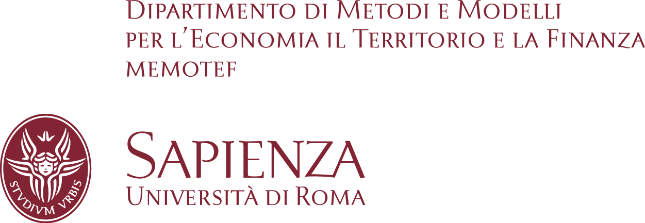 	                                                                                                Al    Direttore del Dipartimento Memotef                                                                                                                      Università degli Studi La Sapienza                                                                                                                      Prof. Giorgio Alleva                                                                                                              Al    Responsabile scientifico assegno di ricerca                                                                                                                      Cat. B) tip. II, SSD SECS_S/04,                                                                                                                      presso il Dipartimento Memotef                                                                                                                      Università degli Studi La Sapienza                                                                                                                      Prof.ssa Elena AmbrosettiOGGETTO: autorizzazione per prestazione occasionale presso ………………………La sottoscritta …………………… titolare di assegno di ricerca per il periodo …………………………………………………ai sensi del vigente Regolamento per il conferimento degli assegni di ricerca                                                             Chiedela concessione del nulla osta per lo svolgimento della seguente attività ……………………………..“………………………………………………………………………………………………………………………………………………………………………………………………………………………………………………………………………………………………………………………………………………………………………………………………………………………………………………………………………………………………………………………………………….”Tale attività sarà svolta nel periodo ……………………………………………    ed è stata  richiesta a titolo:GratuitoRetribuitoAttesto che il suddetto incarico:Non determina situazioni, anche potenziali, di conflitto, di interessi.E’ compatibile con l’esercizio dell’attività di ricercaNon arreca pregiudizio al prestigio e All’immagine dell’universitàData ____/____/_____                                                                                                       FIRMA DEL RICHIEDENTE